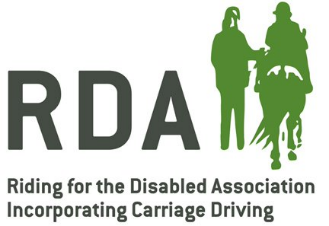 Declaration Form for Activity LeaderTo be filled out by Activity Lead applicant and completed by Group trustees and Group Coach before sending to the Training and Education Team at RDA National Office.RDA Group Name:Mr/Mrs/Miss/MsAddress:Postcode:Telephone Number:Mobile:Email:External Qualifications:Please sign here to say that you have seen the following:Please sign here to say that you have seen the following:Please sign here to say that you have seen the following:Please sign here to say that you have seen the following:COMPLETED GREEN CARDCOMPLETED GREEN CARDPREPARING AND ASSISTING PREPARING AND ASSISTING EQUINE KNOWLEDGEEQUINE KNOWLEDGEDISABILITY AWARENESSDISABILITY AWARENESSSAFEGUARDING CERTIFICATESAFEGUARDING CERTIFICATEPlease sign here to say that you are confident the above-named person can deliver unmounted, static sessions safely and in an appropriate manner.  
(Reviews will take place every year from the date of this form)Please sign here to say that you are confident the above-named person can deliver unmounted, static sessions safely and in an appropriate manner.  
(Reviews will take place every year from the date of this form)Please sign here to say that you are confident the above-named person can deliver unmounted, static sessions safely and in an appropriate manner.  
(Reviews will take place every year from the date of this form)Please sign here to say that you are confident the above-named person can deliver unmounted, static sessions safely and in an appropriate manner.  
(Reviews will take place every year from the date of this form)GROUP TRUSTEE GROUP TRUSTEE Date:GROUP TRUSTEE GROUP TRUSTEE Date:GROUP COACH GROUP COACH Date:ACTIVITY LEADER ACTIVITY LEADER Date: